Master Student Affiliation Agreement RequestThis form will only be accepted from a CHST Hosting DepartmentRequests are not accepted directly from schoolsRequest Date:   			CHST Department:  Requestor’s Name (must be CHST employee):	Type of Contract: 				Supply Portal Number: Renewal Contract Number: 	(contract requests cannot be submitted without Supply #)								If new contract you must have school register and get number								For contract renewals, Student Services can look up numberStart Date for Contract:  	Agreement may take 30-90 days to execute depending on the cooperation of the school.  Date requested should allow for time to process.School Requested:  			School Tax ID #   School name must be exactly as appears on W-9 tax form 			Must provide School W-9 form School type: 	 If other, please explain: School Contact information:Name:       Title:  Email:       Phone #:  School Address:  Number of students expected:  		Duration of stay:  Are students accompanied by instructors or precepted by Children’s staff?  Resources provided by hosting department: (Preceptor/coordinator, space, other?)What is the return on investment for your department/Children’s?   How does this partnership align with Children’s strategic goals?  Is there an organizational relationship that should be considered?            If yes, please elaborate:  Does this type of student fill a pipeline need for Children’s?  Are Children’s employees enrolled in this program?  How many students have been hired from this school in the last year?    Considerations when submitting a request:Schools must sign CHST Master Student Affiliation Agreement; they cannot submit their own contract Master contracts cover all CHST locations and all school programsRequests for individual discipline will be considered on a case by case basisReturn this form by email to StudentAffiliationContracts@childrens.com  with the schools W9Directions for schools to register in Supply Portal (only for new contracts)Before an Affiliation Agreement can be processed, schools are required to register at https://chstprod-law-lm01.cloud.infor.com:1442/lmscm/SourcingSupplier/html/SourcingSupplier?csk.SupplierGroup=CMC&csk.CHP=LMPROCThe Supplier Portal was created to facilitate the exchange of information between Children’s Health Contract Administration Team and our suppliers. Registration for the Supplier Portal will allow us to keep your contact information up-to-date and allow us to reach out to you for upcoming bidding opportunities. For inquiries regarding Supplier Portal, please email StudentAffiliationContracts@childrens.com.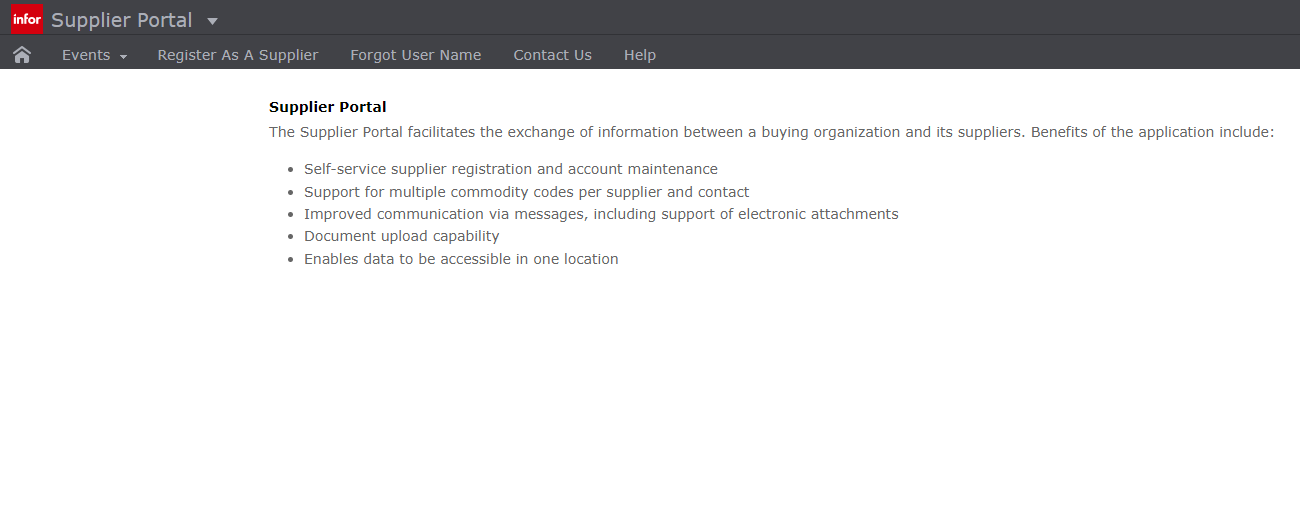 STEPS:Click on “Register As A Supplier”Follow the directions for each page until completeSend your portal number/supplier number to StudentAffiliationContracts@childrens.comOnce you are registered as a supplier, please forward the email you get with your number to StudentAffiliationContracts@childrens.com  Contract request will not be processed without W9 and Supply Portal number